CUADRO DE MANDO DE COMPARACIÓN DE CANDIDATOS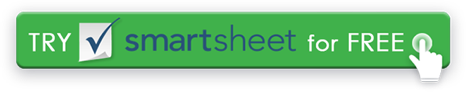 REPRESENTANTE DE RECURSOS HUMANOSGERENTE DEL DEPARTAMENTONOMBRES Y TÍTULOS DE LOS ENTREVISTADORESTÍTULO DE LA POSICIÓNPUESTO DEPTODESCRIPCIÓN DEL PUESTO QUE SE ESTÁ CUBRIENDODESCRIPCIÓN DEL PUESTO QUE SE ESTÁ CUBRIENDODESCRIPCIÓN DEL PUESTO QUE SE ESTÁ CUBRIENDODESCRIPCIÓN DEL PUESTO QUE SE ESTÁ CUBRIENDOID DE CANDIDATONOMBRE DEL CANDIDATON/APOBREJUSTOBIENEXCELENTERANGORECOMENDACIÓN Y RAZONAMIENTORENUNCIACualquier artículo, plantilla o información proporcionada por Smartsheet en el sitio web es solo para referencia. Si bien nos esforzamos por mantener la información actualizada y correcta, no hacemos representaciones o garantías de ningún tipo, expresas o implícitas, sobre la integridad, precisión, confiabilidad, idoneidad o disponibilidad con respecto al sitio web o la información, artículos, plantillas o gráficos relacionados contenidos en el sitio web. Por lo tanto, cualquier confianza que deposite en dicha información es estrictamente bajo su propio riesgo.